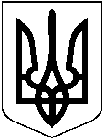      МАЛИНСЬКА МІСЬКА РАДА ЖИТОМИРСЬКОЇ ОБЛАСТІ                                            РОЗПОРЯДЖЕННЯ                                                     МІСЬКОГО ГОЛОВИ                                                                м. Малин12.02.2024  № 34                           Про затвердження паспортівбюджетних програм на 2024 рік      Керуючись статтєю 20 Бюджетного кодексу України, на виконання наказу Міністерства фінансів України від 26 серпня 2014 року № 836 «Про деякі питання запровадження програмно-цільового методу складання та виконання місцевих бюджетів» (зі змінами) та відповідно до рішення Малинської міської ради сорок дев ятої сесії восьмого скликання  від 22.12.2023 р. № 1132 «Про бюджет Малинської міської територіальної громади на 2024 рік» (зі змінами та доповненнями):   1.Затвердити в новій редакції паспорт бюджетної програми:0210150 – Організаційне, інформаційно-аналітичне та матеріально- технічне забезпечення діяльності обласної ради, районної ради, районної у місті ради    (у разі її створення), міської, селищної, сільської рад;0210180 - інша діяльність у сфері державного управління.  2.Затвердити Паспорти бюджетних програм на 2024 рік за кодами програмної класифікації видатків та кредитування місцевих бюджетів (КПКВК) :0213033–Компенсаційні виплати на пільговий проїзд автомобільним транспортом окремим категоріям громадян;0213035 – Компенсаційні виплати на пільговий проїзд окремих категорій громадян на залізничному транспорті.   3.Фінансову звітність за бюджетними програмами подати разом із подачею фінансових звітів до Малинського УДКСУ у встановлені ними термінами. Міський голова                                                                    Олександр СИТАЙЛОПроєкт погоджено:Розробник:____________  Альона ТІШИНАОлександр ПАРШАКОВТетяна БОРИСЕНКОСніжана ТРОХИМЧУК